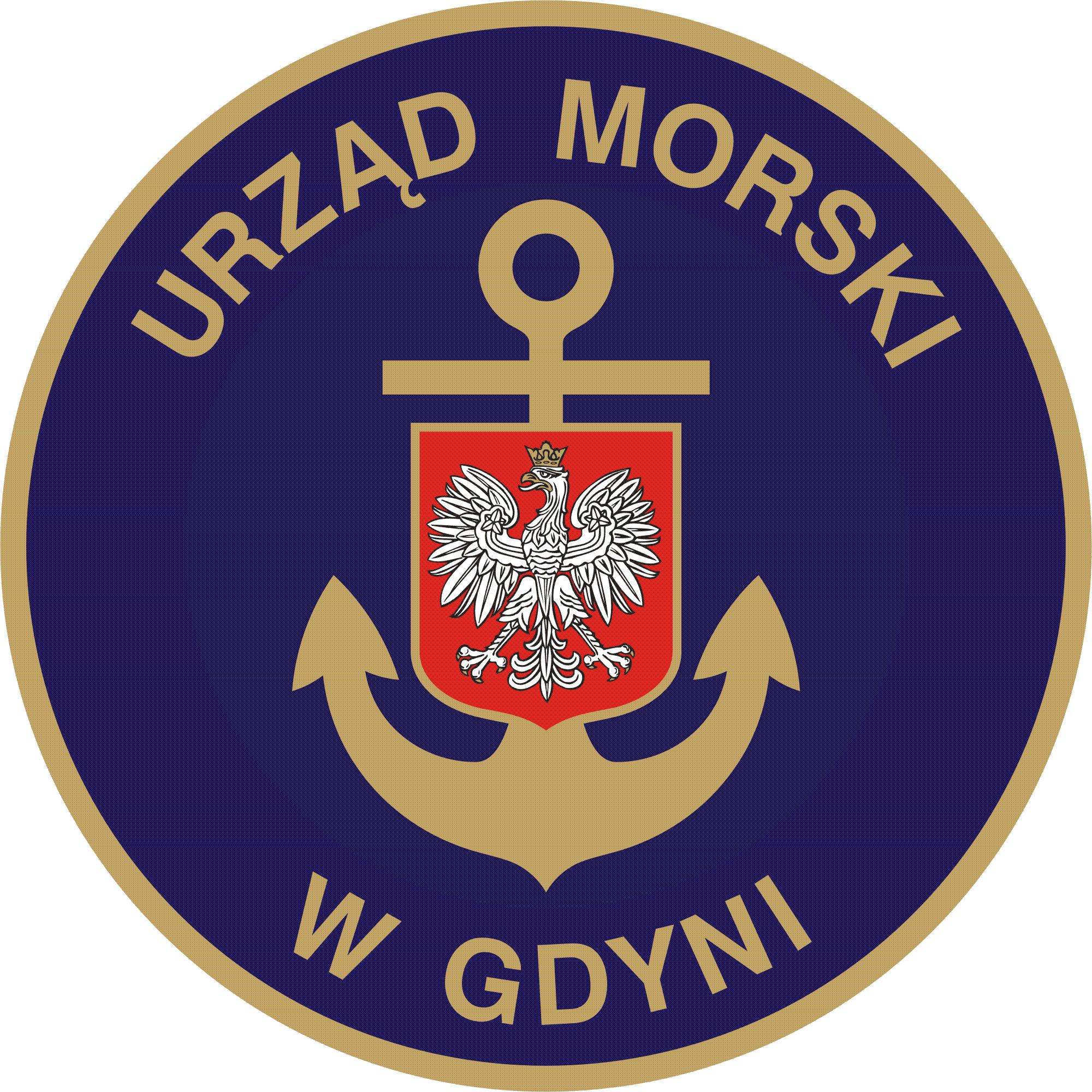 Gdynia, dnia 18.08.2023 rZnak sprawy: TZ2.374.41.II.1.2023.PMZAPYTANIE OFERTOWEZamawiający, Dyrektor Urzędu Morskiego w Gdyni,  81-338 Gdynia, ul. Chrzanowskiego 10, zaprasza do złożenia oferty cenowej na dostawę:Przedmiot zamówienia: dostawa artykułów elektrycznych dla potrzeb Urzędu Morskiego w Gdyni. Szczegółowy opis przedmiotu zamówienia zamieszczony został w  formularzu oferty oraz   formularzu cenowymZadanie 1. dostawa artykułów elektrycznych Zadanie 2. dostawa lamp elektrycznychZamawiający dopuszcza możliwość złożenia oferty na każdą część osobno.termin wykonania zamówienia dla zadania 1 i 2 – do 10 dni roboczych od daty otrzymania umowy,warunki płatności:przelew w terminie do 30 dni od daty otrzymania faktury za dostarczony towar z rachunku bankowego Zamawiającego na wskazany na fakturze rachunek bankowy. Terminem zapłaty jest dzień obciążenia rachunku bankowego Zamawiającego, Wynagrodzenie Wykonawcy ma obejmować wszystkie koszty związane z realizacją zamówienia, w tym koszty transportu i dostawy,inne: miejscem dostawy towaru jest Magazyn Centralny, Nabrzeże Duńskie, Gdynia ul. Warsztatowa 5, dostawa w dni robocze w godz. 8.00-14.00. O planowanej dostawie Wykonawca poinformuje Zamawiającego na minimum 2 dni przed dniem ww. dostawy. Kryterium wyboru ofert: Cena: - cena 100% Zgodnie z art. 2 ust. 1 ustawy Prawo zamówień publicznych - ustawy nie stosuje się.Forma złożenia oferty:Wypełniony formularz oferty oraz formularz cenowy należy złożyć w terminie do dnia 28.08.2023 r. godz. 10:00 w jednej z poniższych form: pisemnej przesłanej lub złożonej w zamkniętej kopercie na adres : Urząd Morski w Gdyni,   ul. Chrzanowskiego 10, 81-338 Gdynia,   z dopiskiem  „Oferta na dostawę artykułów elektrycznych  – Wydział TZ”  w wersji elektronicznej (w postaci podpisanego skanu) jako plik PDF na e-mail : ofertytz@umgdy.gov.plW przypadku braku przesłania jakiegokolwiek z powyższych dokumentów (formularz cenowy, formularz oferty) oferta będzie odrzucona.    W celu potwierdzenia dostarczenia wiadomości w formie elektronicznej, prosimy o jednoczesny kontakt telefoniczny. Osoby do kontaktu: Paweł Murglin – Specjalista Wydziału Zaopatrzenia -  tel.: 58 355 35 48 e-mail: pawel.murglin@umgdy.gov.pl Aleksandra Szczawińska – Specjalista Wydziału Zaopatrzenia -  tel.: 58 355 35 48                                        e-mail: aleksandra.szczawinska@umgdy.gov.plDo zaproszenia załączono: formularz oferty  zadanie 1 – załącznik nr 1formularz oferty  zadanie 2 – załącznik nr 2formularz cenowy  zadanie 1 – załącznik nr 3formularz cenowy  zadanie 2 – załącznik nr 4projekt umowy – załącznik nr 5   Dodatkowe informacje:prawdopodobny termin wyboru oferty i ogłoszenia  wyników nastąpi w dniu 29.08.2023 r., otwarcie ofert nastąpi bez udziału Wykonawców w siedzibie Zamawiającego;informacja o wyborze najkorzystniejszej oferty zostanie zamieszczona na stronie internetowej Urzędu Morskiego w Gdyni. Oferent który złożył najkorzystniejszą ofertę zobowiązany będzie do dostarczenia towaru w terminie do 10 dni roboczych od daty otrzymania umowy.w przypadku gdy Wykonawca, którego oferta została wybrana za najkorzystniejszą, uchyli się od wykonania zamówienia, Zamawiający może wybrać ofertę najkorzystniejszą spośród pozostałych złożonych ofert, bez przeprowadzania ich ponownego badania i oceny;Zamawiający zastrzega sobie prawo do unieważnienia postępowania bez podawania przyczyn;Zamawiający zastrzega sobie prawo odrzucenia oferty w przypadku, gdy:Wykonawca złoży ofertę, której przedmiot zamówienia będzie niezgodny z wymogami Zamawiającego i obowiązującymi przepisami (w tym z przepisami ustawy z dnia 11 marca 2004 roku  o podatku od towarów i usług),  niepełnej oferty oraz oferty z błędami rachunkowymi,dokonania zmian w formularzu oferty nie uzgodnionych z Zamawiającym,gdy oferta będzie złożona po wyznaczonym terminie.................................................      Podpis Zamawiającego                             